Конспект занятия в разновозрастной группе «Добрый доктор стоматолог».Цель: формировать представления детей о профессии стоматолог, выявить имеющиеся у детей знания; подвести их к понятию того, почему важно ухаживать за зубами и о профилактики заболевания. Закрепить правила гигиены рта.Задачи.-воспитательные: воспитывать уважение к профессии врача. Воспитывать умение и желание ухаживать за зубами.-образовательные: формировать представления детей о профессии стоматолог, закреплять представления детей о способах ухода за зубами. Формировать умения называть полезные и вредные для зубов продукты.-развивающие: развивать наблюдательность, память, мышление, обогащать словарь детей за счет слов: стоматолог, кариес.ПРЕДВАРИТЕЛЬНАЯ РАБОТАЧтение стихотворения С. Михалкова "Как у нашей любы", рассматривание иллюстраций, беседы с детьми, рисование по теме.ОБОРУДОВАНИЕКартина ротовой полости, зеркало на каждого ребенка, картинки с двумя зубами, картинки к игре "Вредная-полезная пища", посылка с письмом.Ход ЗАНЯТИЯ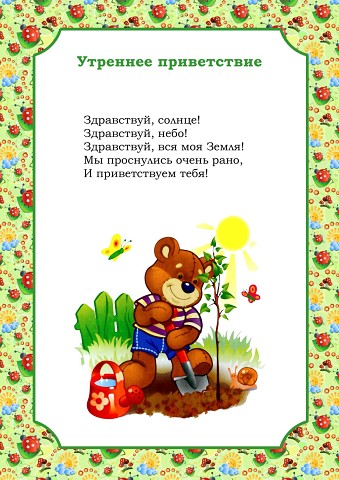 Ребята, помните Доброго доктора Айболита, который лечил больных зверей? Сегодня он нам прислал посылку, посмотрим, что там внутри (письмо, читает воспитатель)ОСНОВНАЯ ЧАСТЬ"Здравствуйте, мои маленькие друзья. Я надеюсь, что вы все здоровы и полны сил, растете умными, любознательными. А чтобы знали вы еще больше, я посылаю посылку с сюрпризом.Любящий вас доктор Айболит. "Воспитатель: что же за сюрприз (показывает здоровый зуб). Ребята  посмотрите зубик  какой? ( Белый, ровный, блестящий, ровный, чистый,  )В: Подумайте, дети, зачем нам нужны зубы?Д: Жевать, кусаться, пережевывать пищу, улыбаться, говорить правильно. Зубы надо беречь.Раздается плач зуба, рассматриваем их. Дети определяют, какой здоровый, веселый, радостный зуб, а какой грустный, плачущий. Что с ним случилось? Рассказываю детям "Как появляется кариес". Предлагаю проверить свои зубы. Рассматривают дети свои зубки в зеркало и называют какие они (белые, блестящие, белоснежные, ровные, чистые, здоровые). Чтобы убрать кариес. Вам необходимо отгадать :1) В тюбике она живетзмейкой из него ползет.Неразлучна с щеткой часто.Мятная зубная (паста).2) Этим орудиембелые кубики.Чистим до блесказубки и зубики. (зубная щетка)Дети отгадывают загадки. Воспитатель выкладывает на стол зубную щетку и зубную пасту.Воспитатель: Молодцы, подзывает одного из детей, и просит снять с зубика одну дырочку. Смотрите Вы, немного подлечили зубик. Но зубик у нас выздоровел не до конца. Зубик, что ребяткам необходимо сделать еще, чтобы ты выздоровел. Зубик мне сказал, что мы должны с Вами вспомнить правила ухода за зубами. Ребята, какие правила ухода за зубами Вы знаете?Варианты ответов детей.Воспитатель: Ребята сейчас мы с Вами поиграем. Видите волшебные следы на полу, которые ведут к зубику, мы с вами по ним дойдем до него, но мы можем встать на след и пройти вперед, только вспомнив привала ухода за зубами. Вместе с детьми повторяют правила ухода за зубами:1. Необходимо чистить зубы два раза (утром и вечером, после последнего приема пищи). Продвигаются вперед по следам на один шаг.2. После каждого приема пищи необходимо полоскать рот. Продвигаются вперед по следам на один шаг.3. Раз в год необходимо посещать стоматолога, чтобы предотвратить болезнь зубов. Продвигаются вперед по следам на один шаг.Воспитатель: Ребята смотрите, что на столе приготовлено? макет зуба, Как вы думаете, для чего на столе зубные щетки и зубная паста.Ответы детей.Воспитатель: Мы с Вами только что рассказали зубику, что зубы необходимо чистить два раза в день, но как это правильно сделать, кто из Вас знает?Варианты ответов детей.Воспитатель: Вы молодцы, все знаете, давайте еще раз повторим, воспитатель сопровождает свои действия словесной инструкцией. На намоченную щетку берем небольшое количество зубной пасты (с горошек, начинаем чистить зубы с поверхности, которой едим, вперед, назад, затем вниз, вверх, заднюю и переднюю часть зуба, чтобы почистить всю поверхность зуба.После демонстрационного показа воспитателя, дети сами чистят макет зуба по желанию.ФИЗМИНУТКА.Воспитатель.  Ребята, то что мы будем правильно ухаживать за зубками, этого не достаточно. Для того чтобы наши зубки были совсем здоровы, нужно ещё правильно питаться. Давайте с вами посмотрим на табличку. Воспитатель читает стих "Будут здоровыми зубы всегда, если в доме полезна еда : мясо, молоко и молочные продукты, сыр, творог, овощи, фрукты, орехи и рыба. Очень нужные продукты".В: Давайте пожалеем больной зуб и дадим ему конфету или сахарок.Д: Нет, нельзя!Игра с картинками "Полезно, а что вредно" (полезно-хлопают и говорят да, вредно-пальцем грозят, говорят нет-нет-нет)(Играя, дети превращаются в докторов-стоматологов и лечат больные зубы)В: Дети, как вы думаете какой врач лечит зубы?Д: Зубной врач.Воспитатель:  Ребята, а может быть мы покажем  наш зубик  доктору.В кабинете у врачаЛ: Здравствуйте. ребята! Я – врач-стоматолог. Что же вас привело ко мне? На что жалуетесь? Дети: Надо зубику помочь. Он плачет.Л: Давайте разберёмся, что с ним случилось?Ответы детейЛ: Зубик такой грустный. Предлагаю лечение начать с артикуляционной гимнастики (чистим зубки, маляр, часики,улыбка)Л: Ну вот зубик немного повеселел!  Продолжаем лечение дальше!  Я предлагаю начать с отгадывания загадок. А отгадки мы будем не только называть, а ещё находить их в чудесной коробочке. (Дети слушают загадку, отгадывают и на ощупь находят отгадку , предмет гигиены. Смотреть нельзя, можно трогать)  Загадки: 1 Я кудрява и мохната,Чисто мою вас, ребята (мочалка).Дети: Это мочалка.1 ребенок достает мочалку. Логопед: Для чего мочалка нам нужна?Дети: Чтобы мыть наше тело.2. У неё с утра делаЧистить зубы до бела. (зубная щётка).2 ребенок достает зубную щетку.Логопед:  Для чего нужна зубная щетка?Дети: Для того чтобы чистить зубы.3  Я не сахар, не мукаНо похож на них слегкаПо утрам всегда я.На зубы попадаю (зубная паста).Дети: Зубная паста.3 ребенок достает зубную пасту.Логопед:  А для чего зубная паста нам нужна?Дети: Чтобы чистить зубы.4  Он душист и ароматенДля волос наших приятен,Только с ним у нас всегдаБудет чистой голова (шампунь).Дети: Шампунь.4 ребенок достает шампунь.Логопед:  Для чего нужен шампунь?Дети: Чтобы мыть волосы.5  Пушистое, цветастоеВеселое, махровое!Вытирай посуше, и лицо и уши (полотенце).Дети: Полотенце.5 ребенок достает полотенце.Логопед: Зачем нужно полотенце?Дети: Чтобы вытирать руки и лицо.6  Ускользает, как живое, но не выпущу его я.Белой пеной пенится, руки мыть не ленится (мыло).Логопед: Для чего нужно мыло?Дети: Мыло нужно для того, чтобы умываться: мыть руки, лицо, шею и все тело, чтобы быть чистыми, уничтожать микробы.1 ребенок на ощупь достает мыло.Логопед: Вот мы и узнали, что лежит в чудесной коробочке. А вы знаете, как одним словом называются все эти предметы?Дети: «Предметы личной гигиены».Логопед: Молодцы, у вас здорово получилось! Да и зубик практически выздоровел. Ну и последний этап лечения я предлагаю провести в качестве эксперимента. Согласны?Дети: Да.Логопед. Подойдите, пожалуйста, к столу. Смотрите, расческа – это наши зубы, вата, между зубами расчески – это остатки пищи. Если мы будем чистить зубной щеткой вправо-влево, то остатки пищи плохо вычищаются, а если будем чистить сверху – вниз, то мы хорошо вычистим зубы. (Эксперимент проводят дети). Молодцы, вы умеете правильно чистить зубы. Посмотрите на зубик , он выздоровел!  А для профилактики болезни зубов расскажем зубику чистоговорку.(каждый пальчик повторяет)Де-де-де чищу зубы каждый деньОй-ой-ой пастой вкусной , мятнойКи-ки-ки чтобы не болели зубкиЧи-чи-чи чистить зубы любим мы.Врач смотрит на часы и говорит: "Дорогие дети, мой рабочий день уже закончился. И мне пора возвращаться домой. А вы,  пообещайте, как только заболит у вас зубик, вы обязательно обратитесь ко мне за помощью.  А ещё я хочу вам подарить календарь чистки зубов, для того чтобы не забывали чистить зубки утром и вечером и тогда они будут у вас всегда здоровыми.  До свидания".ЗАКЛЮЧИТЕЛЬНАЯ ЧАСТЬ. Воспитатель: Молодцы у Вас получилось вылечить зубик. Смотрите, какой он веселый и здоровый. Ребята чтобы зубик оставался всегда таким, что необходимо помнить и выполнять.А как зовут  доктора который лечит зубки? Ответы детей.Воспитатель: Ребята, зубик благодарит Вас, за то, что Вы ему помогли, и он Вам принес волшебные медальки и волшебные фрукты,  чтобы вы всегда помнили о правилах ухода за зубами. Воспитатель каждому ребенку дает медальку, с изображением здорового зубика. Дети благодарят зубик. Ребята давайте прощаться с зубиком.Дети прощаются с зубиком.Предлагаю начать с отгадывания загадок. А отгадки мы будем не только называть, а еще находить их в чудесном мешочке.Игра «Что в мешочке?»Дети слушают загадку, отгадывают и на ощупь находят отгадку, предмет гигиены. Смотреть нельзя, можно трогать.В. д. о. Я кудрява и мохната,Чисто мою вас, ребята (мочалка).Дети: Это мочалка.1 ребенок достает мочалку.В. д. о. Для чего мочалка нам нужна?Дети: Чтобы мыть наше тело.В. д. о. У неё с утра делаЧистить зубы до бела. (зубная щётка).2 ребенок достает зубную щетку.В. д. о. Для чего нужна зубная щетка?Дети: Для того чтобы чистить зубы.В. д. о. Я не сахар, не мукаНо похож на них слегкаПо утрам всегда я.На зубы попадаю (зубная паста).В. д. о. А это что такое?Дети: Зубная паста.3 ребенок достает зубную пасту.В. д. о. А для чего зубная паста нам нужна?Дети: Чтобы чистить зубы.В. д. о. Он душист и ароматенДля волос наших приятен,Только с ним у нас всегдаБудет чистой голова (шампунь).Дети: Шампунь.4 ребенок достает шампунь.В. д. о. Для чего нужен шампунь?Дети: Чтобы мыть волосы.В. д. о. Пушистое, цветастоеВеселое, махровое!Вытирай посуше, и лицо и уши (полотенце).Дети: Полотенце.5 ребенок достает полотенце.В. д. о. Зачем нужно полотенце?Дети: Чтобы вытирать руки и лицо.В. д. о. Целых 25 зубков,Для кудрей и хохолков.И под каждым, под зубком –Лягут волосы рядком (расческа).6 ребенок достает расческу.В. д. о. А кто знает, для чего нужна расческа?В. д. о. Должен быть всегда в карманеУ Надюши, Бори, ТаниТёти Веры, дяди ПетиИ у всех людей на свете.Без него никак нельзя!Надо брать с собой друзья,В театр, парк иль на катокЧистый …. (носовой платок).В. д. о. Молодцы! Как вы думаете, носовой платок должен быть у каждого свой, или можно дать его соседу, когда он ему необходим? (ответы)В. д. о. Ускользает, как живое, но не выпущу его я.Белой пеной пенится, руки мыть не ленится (мыло).В. д. о. Ребята, что это?Дети: Мыло.В. д. о. Для чего нужно мыло?Дети: Мыло нужно для того,чтобы умываться: мыть руки, лицо, шею и все тело, чтобы быть чистыми, уничтожать микробы.1 ребенок на ощупь достает мыло.В. д. о. Вот мы и узнали, что лежит в чудесном мешочке. А вы знаете, как одним словом называются все эти предметы?